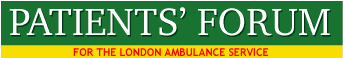 EMERGENCY OPERATIONS CENTREPATIENTS’ FORUM VISITS 2019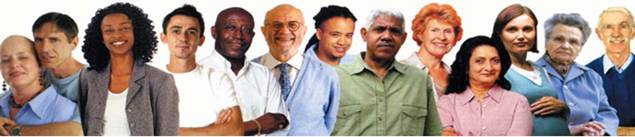 WWW.PATIENTSFORUMLAS.NET             WWW.PATIENTSFORUMLAS.NETREPORT ON VISITS TO THE EMERGENCY OPERATIONS CENTRECONTENTSForum Officers…	…	…	…	…	…	…	…	…	…   	3Introduction and Methodology…	…	…	…	…	…	…	…   	4Recommendations to the LAS…	…	…	…	…	…	…	…  	5Members EOC Reports – FULL REPORT ONLY	…	…	…        …     10Beulah East		…	…	…	…	…	…	…	…	Charlotte Mitchell	…	…	…	…	…	…	…	…	 Elaina Arkeooll 	…	…	…	…	…	…	…	…	 Malcolm Alexander	…	…	…	…	…	…	…	…	 Natalie Teich		…	…	…	…	…	…	…	…	 Tahmina Begum	…	…	…	…	…	…	…	…	Use of Language Line	…	…	…	…	…	…	…	…	9Protected Characteristics	…	…	…	…	…	…	…	…     12Patients’ Forum Leaflet	…	…	…	…	…	…	…	…     14   FORUM OFFICERS IN 2019FINAL - AMENDED 21-10-2019INTRODUCTION AND METHODOLOGYSix Forum members visited EOC in either Waterloo or Bow in March or May 2019. They visited EOC for up to five hours and spent time with Call-Handlers, Allocators and CHUB and spoke to EOC Managers.Before the visit, each person was provided with guidance by the LAS to prepare for the visit and provided with a list of questions from the Forum that they could ask of staff whilst in EOC. The main focus of the visits was to consider the effectiveness of EOC services for patients with mental health problems, but other matters were also examined. Each person prepared a report on their visit and this was submitted to the Forum. The recommendations arising from these reports (below) were formally submitted to the LAS EOC director - Athar Khan, Chief Quality Officer – Trisha Bain, Heather Lawrence, Commissioners and other key partners. Meetings will take place with the LAS to discuss our recommendations and their implementation. Forum Members who visited EOC will be invited to attend these meetings. RECOMMENDATIONS TO THE LASUSE OF LANGUAGE LINEAPPENDIX ONE – PROTECTED CATEGORIESAGEWhere this is referred to, it refers to a person belonging to a particular age (e.g. 32 year olds) or range of ages (e.g. 18 - 30 year olds).DISABILITYA person has a disability if s/he has a physical or mental impairment that has a substantial and long-term adverse effect on that person's ability to carry out normal day-to-day activities.GENDER AND REASSIGNMENTThe process of transitioning from one gender to another.MARRIAGE AND CIVIL PARTNERSHIPIn England and Wales marriage is no longer restricted to a union between a man and a woman but now includes a marriage between a same-sex couple. Same-sex couples can alternatively have their relationships legally recognised as 'civil partnerships'. Civil partners should not be treated less favourably than married couples (except where permitted by the Equality Act 2010). PREGNANCY AND MATERNITYPregnancy is the condition of being pregnant or expecting a baby. Maternity refers to the period after the birth, and is linked to maternity leave in the employment context. In the non-work context, protection against maternity discrimination is for 26 weeks after giving birth, and this includes treating a woman unfavourably because she is breastfeeding.RACERefers to the protected characteristic of Race. It refers to a group of people defined by their race, colour, and nationality (including citizenship), and ethnic or national origins.RELIGION AND BELIEFReligion has the meaning usually given to it but belief includes religious and philosophical beliefs including lack of belief (e.g. Atheism). Generally, a belief should affect your life choices or the way you live for it to be included in the definition.SEXA man or a woman.SEXUAL ORIENTATIONWhether a person’s sexual attraction is towards his or her own sex, the opposite sex or to both sexes.APPENDIX  TWO – THE PATIENTS’ FORUM LEAFLET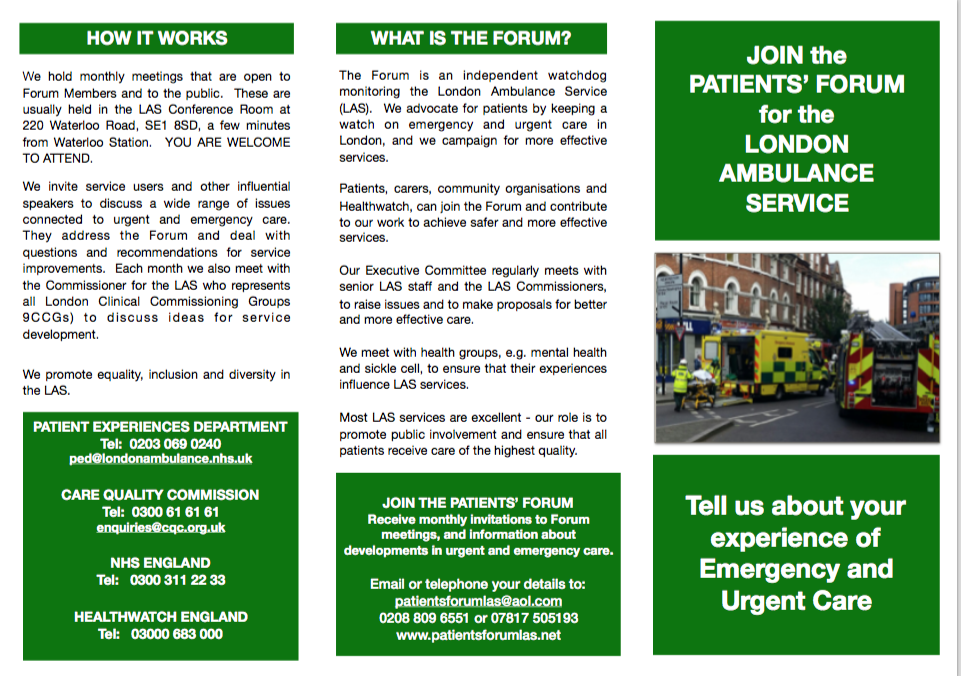 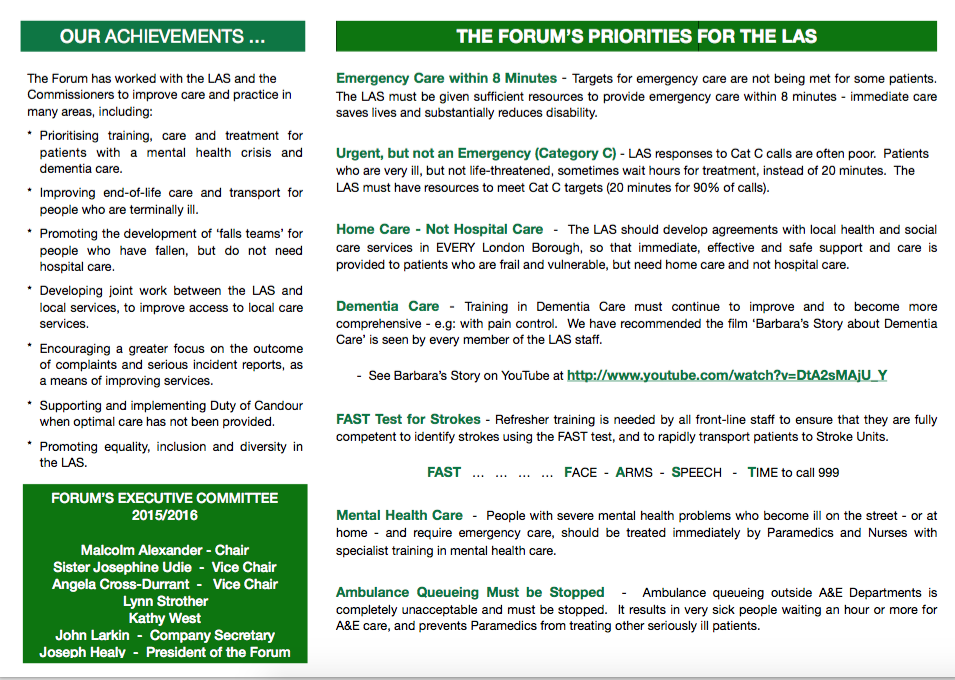 PositionName and Contact DetailsHealthwatchCompany SecretaryJohn LarkinRegistered Office:  6 Garden Court, Holden Road, Woodside Park, N12 7DGPresident of the Patients’ ForumDr Joseph Healydrjhealy@yahoo.comChairMalcolm Alexanderpatientsforumlas@aol.com Tel: 0208  809 6551/   07817505193Hackney HealthwatchVice ChairSister Josephine Udiesisterjossi@hotmail.comLewisham HealthwatchVice ChairAngela Cross-Durrantacrossdurrant@yahoo.co.ukExecutive Committee Audrey Lucasaudrey.lucas@healthwatchenfield.co.ukEnfield HealthwatchExecutive Committee Lynn Strotherlynnestrother@gmail.comFormerly -City HealthwatchExecutive Committee Kathy WestRetired - July 2017Executive Committee Beulah East Beulaheast41@hotmail.comHillingdon HealthwatchExecutive Committee Adrian Doddadrian.dodd@virgin.netWaltham Forest Healthwatch            Parity of Esteem - Health and Social Care Act 2012The LAS should produce a statement for their annual Quality Account and Clinical Strategy, explaining what steps have been taken to implement and achieve parityof esteem between mental and physical health.           Parity of Esteem - mental health nursesIt would be of great benefit to patients if more mental health nurses could join the LAS EOC team. Weekends can be particularly stressful for patients, when mental health services are less available in the community.Parity of esteem – mental health nursesIn view of the duty of Parity of Esteem between patients with physical and mental health problems, and the low numbers of mental health nurses in EOC, more emphasis should be placed on the training of all staff in the clinical hub, to engage with patients suffering a mental health crisis. The training and experiencethat paramedics are receiving through the south east London mental health car,is an exemplar for how this can be done well.             Call Handlers – mental health training Mental health training for call handlers needs to be substantially improved,               beyond the two compulsory days (year one only). Although staff have the option                of further mental health training this is not compulsory. We recommend that all                 Call Handlers participate in Mind’s Blue Light training. Responding to patients in a mental health crisis - dataData should be provided showing the number of calls received by EOC for             patients in a mental health crisis (including suicidal ideation) each day, and the             capacity of the LAS to respond to these calls. Data on the time taken for mental             health nurses to respond to patients in a mental health crisis should also be             provided.           EOC mental health card The LAS should review and redesign its EOC mental health flow chart, used to       assess the severity of mental health emergencies. The flow chart for mental        health is poorly designed, says little, has a poor script with non-specific       information and makes it difficult to respond to mental health calls.           Call handlers’ access to mental health nursesCall Handlers should continuously be provided with information on the availability             of mental health nurses in EOC, to enable them to respond adequately and               appropriately to new callers suffering from a mental health crisis.  Role of mental health nursesThe roles of mental health nurses should be clarified, e.g. at a particular time,              whether a mental health nurse’s primary role is to engage directly with patients,             with front line staff, or to arrange transport to mental health facilities. The lack of            data may be leading to emergency ambulance responses, when other more            appropriate, patient specific responses might be best for the patient.   Under-evaluation of the needs of suicidal patientsClarification is needed about LAS responses to patients experiencing suicidal Ideation - some of are provided with a Cat 3 response – 2 hours: but responsetimes may be much longer, putting patients’ lives at risk of death or serious harm.  There should be a greater focus on effective responses to patients experiencing              suicidal ideation. Better collaboration is needed with specialised local mental              health services, to respond quickly and effectively to save lives and reduce harm.      LAS support for patients detained by the police Where a patient is suffering from serious mental health problem and the police detain the person, as they are not clinically trained, advanced mental health Paramedics or mental health nurses should always attend, to take over clinical responsibility for the patient and take the person to a statutory ‘place of safety’. Patients subject to police detention under s135/136 should have a Cat 1 (ARP).            Alternatives to A&E in a mental health crisis Alternative clinical resources are needed for seriously ill patients with a  mental health problem, who have not been Sectioned, but need inpatient care. Taking them to an A&E department, is often inappropriate and can be a disastrous experience.             Mental health car - access The mental health car currently working in south east London, should be rolled              out across London to provide better care for people in a mental health crisis.               Data should be produced to show outcomes of these interventions and frequency             of post visit calls from patients who have received this service. Parity of responses              to patients whose calls are received at Bow and Waterloo should be demonstrated.             Audit of the outcomes of mental health care CARU should carry out an audit of patients who have received mental health               care from paramedics, and those who have received care from the south east                London mental health car, to ascertain how often the mental health crisis is               resolved, and how often patients receive acute mental health care from a            hospital over the following few weeks. Access to summary care records and CmC We would like assurances that paramedics and mental health nurses visiting               patients in a mental health crisis, always have access to their ‘summary care              records’ and care plans/CmC, if they have been placed in the patient’s              records/notes. We would also like assurance that LAS staff training will be             completed in this financial year and that front-line staff will have completed             their training in accessing CmC records – where they exist - on their iPads.No eating and drinking while waiting for an ambulance  Patients in a mental health crisis waiting for an ambulance, are told             not to eat or drink, except for sips of water. This advice is inappropriate            for this group of patients, may be harmful and can have negative             consequences for the patient’s mental state.    Mental health – inappropriate assessment questionsThe script for patients in a mental health crisis that asks the patient (or a carer       in relation to the patient:            a) Do you feel violent?            b) Is there a risk of violence?      Is inappropriate and inconsistent with statutory duty of parity of esteem.            Most violence is from patients who are intoxicated, not those in a mental           health crisis. Patients in a mental health crisis are more likely to be the            victim of violence than the perpetrator. This question should be deleted            from the LAS script. The LAS should review its emphasis on threats of violence in the assessment of patients in a mental health crisis, because this approach to mental health assessments lead to inappropriate responses from the LAS and police.  Improving the CPR script When a caller is asked to give chest compressions (CPR), the Call Handler        counts out the beats. But if the phone is not near the caller, they cannot        hear the beats being called out, nor can the Call Handler hear what the        person is doing. If it is not currently the case, we recommend that the Call Handler        should advise the caller to put their phone on “speaker” and be placed nearby.       The same would be the case if the caller was asked to carry a task to assist        the patient, or to ensure the safety of the patient, or to open the door before        the ambulance team arrives.  Rest break agreement – shortage of ambulances The Rest-Break Agreement may result in raised pressure at 5.30am and a  serious shortage of ambulances, which could lead to potentially harmful delays             in the treatment of seriously ill patients. We recommend the LAS provides an             explanation for this situation, evidence of any harm and details of action being             taken to mitigate harm to patients.   Access to clinical data for front line staff Access to clinical data for paramedics regarding previous recent calls,  responses and outcomes are very limited. A paramedic could visit a patient  who has been seen several times in the recent past, and have no access  to relevant previous clinical data. This situation in inappropriate and should  be urgently transformed to ensure continuing access for historical clinical data.   Responding to call when the signal drops It was reported by Call Handlers that the phone signal often drops during EOC             calls and contact is lost with caller. We would like sight of the relevant policy and             advice provided to Call Handlers experiencing this situation and the risk analysis             in relation to these cases.      Clinical hub - SoP The following wording in the Clinical Hub SoP should be reviewed:“Additionally, the following patient groups should be treated with caution;             mental health patients, under 18s, substance abuse, the elderly, patients who are             alone or have significant co-morbidities”. The word “caution” should be replaced with             e.g. “special care” (Assessment and the Manchester Triage System, 2018).    Optical contamination Patient experiencing optical contamination from unset plaster, paint or other              hazardous substance should be taken or advised to travel directly to Eye               Casualty, e.g. at Moorfields, St Thomas’ or the Western. A 111 referral is not              appropriate in these cases.  Maternity More input is needed from maternity staff for woman suffering traumatic or difficult births at home. The maternity card used in EOC should be reviewed, updated and improved. Training – major incidents There is a need for more ‘major incident’ simulation training for EOC staff.  Training - interdisciplinary We recommend improved interactions and interchange between front-line staff and Dispatchers – to better understand each other’s roles and how their interaction could be improved.LANGUAGEAUG 18SEP 18OCT 18NOV 18DEC 18JAN 19FEB 19MAR 19APR 19MAY 19JUN 19JUL 19TOTALTOTALROMANIAN2292082432862833573703603453193633383701POLISH2742252032462742572202882713282682233077BENGALI148180230189290269248252238298262276 2880ARABIC1041341391591841811471221751392552702009TURKISH1081161091051501361601581231411251601591SPANISH931231011041621341151481161411441651546PUNJABI851051211221131211121261431711041601483URDU70757487798310210582821131041056RUSSIAN6272769110897799812010077741054ITALIAN636474841069911389679373811006TAMIL539376818468928886835865927BULGARIAN5051596382817378608211080869FRENCH645267639072547463876787840PORTUGUESE5258696567565555581038956783SOMALI405655525949535356636876680FARSI434962475757556351477474679MANDARIN413355547967645845515170668LITHUANIAN463143446255574465472633553ALBANIAN214141475950475041365946538HINDI453839333746363756615747532GUJARATI131820273825322530362428316CANTONESE324024141829171918201830279GREEK171216222521223226413015279HUNGARIAN202716161829132019301417239Portuguese Br.16512142315152026232818215SORANI101216151221132114241529202TIGRINYA671591921171615161816175VIETNAMESE4151613162211818181815174AMHARIC81310141021131711201916172PASHTO7111410121710186211315154SYLHETTI03411131411129161821132GERMAN13465377841010380DARI423771172883668NEPALI254777446831067KOREAN21178576755559JAPANESE45261485336552SLOVAK23737363726352TAGALOG411406102835448CZECH32705165525445HEBREW50222441498142THAI40410153845338UKRAINIAN21034331425533Portug.Creole41343321414232SWAHILI41323232242230AKAN14213432312127MALAYALAM00530331243125SINHALESE00134511231122LATVIAN11112223512021YORUBA00211303332220ARMENIAN12022212113118DUTCH22102240300016OROMO10021164010016BOSNIAN02000014003010CROATIAN14000011001210HAITIAN CREOLE00103010100410KURMANJI10001400000410LINGALA01001210400110MOROCCAN ARABIC00120010022210BURMESE1330010010009MONGOLIAN1000002101049SERBIAN1010100021219YIDDISH0000020120128SUDANESE ARABIC0001001111117TELUGU0100200111017GEORGIAN1030000200006KINYARWANDA0000010120206BEHDINI0001001111005IGBO1001011010005LUGANDA1000010010025LAOTIAN0000001001024WOLOF0000010210004CHIN0011000100003INDONESIAN0000001011003MACEDONIAN0020000010003KUNAMA0000002000002MALAY0000001010002MANDINGO0010000100002MARATHI0000010100002Nigerian Pidgin1000000010002ROHINGYA0010000000102TAIWANESE0000000000022ASSYRIAN0000000000101AZERBAIJANI0000100000001BRAVANESE0000100000001CHUUKESE0000000000011DANISH0000010000001FRENCH CANADIAN0000000001001GHEG0000000010001HAUSA0010000000001ILOCANO0000000010001SONINKE0000000100001SWEDISH0010000000001TOISHANESE0000010000001TONGAN1000000000001TURKMEN0000000100001TOTALS1893201321702257270426652533263325662822275227932981